Памятка для родителей «Требования  к внешнему  виду ребёнка»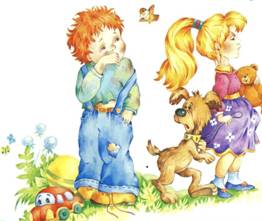 Перед тем как вести ребенка в детский сад предлагаем  выполнить  ряд советов:Проверить, соответствует ли его верхняя одежда времени года и температуре воздуха. Проследите, чтобы одежда ребенка не была слишком велика и не сковывала его движений. В правильно подобранной одежде ребенок свободно двигается и меньше утомляется.  Завязки и застежки должны быть расположены так, чтобы ребенок мог самостоятельно себя обслужить. Обувь должна быть легкой, теплой, точно соответствовать ноге ребенка, легко сниматься и надеваться. Нежелательно ношение комбинезонов.Носовой платок необходим ребенку,  как в помещении, так и на прогулке. Сделайте на одежде удобные карманы для его хранения.  Проверить внешний вид, застегнутые  на все пуговицы одежда и обувь.Вымыть  лицо, руки, почистить  нос, подстричь  ногти.Тщательно  расчесать волосы.Проследите, чтобы  нижнее белье было чистым и выглаженным.Летом – обязателен  головной убор.Белье, одежда и прочие вещи должны быть промаркированы.Чтобы избежать случаев травматизма, родителям необходимо проверить содержимое карманов в одежде ребенка на наличие опасных предметов. Категорически запрещается приносить в ДОУ:острые и режущие, стеклянные предметы (ножницы, ножи, булавки, гвозди, проволоку, зеркала, стеклянные флаконы), мелкие предметы (бусинки, пуговицы и т.п.), таблетки, конфеты, кондитерские изделия,  жевательные резинки.